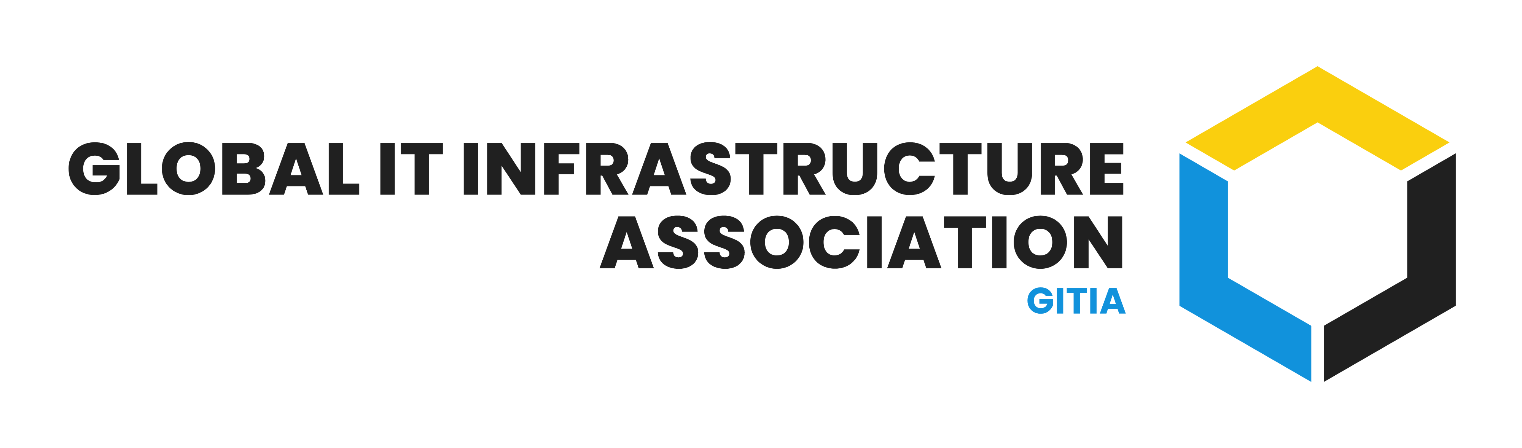 Application for ITIA / ITIP / ITIE DesignationsThe Worlds First Free Information Technology DesignationsSELECT DESIGNATIONInformation Technology Infrastructure Associate (ITIA)	Information Technology Infrastructure Professional (ITIP)	Information Technology Infrastructure Expert (ITIE)		APPLICATIONI certify that all the information provided in this application is true to the best of my knowledge.Signature of applicant: ______________________________Date: ______________________________                 Email completed application to memberservices@gitia.netCode of Ethics and Professional ConductIntroduction: The Code of Ethics and Professional Conduct serves as a guiding moral compass for Information Technology Infrastructure Professionals within the Global Information Technology Infrastructure Association (GITIA). It outlines the expected ethical standards and professional behavior for GITIA designees, employees, and advisors.Purpose: The purpose of this code is to provide a framework for ethical decision-making in situations where the appropriate course of action may not be immediately evident. It aims to align the conduct of all individuals associated with GITIA, ensuring a shared understanding of legal, moral, and health-related principles.Scope: This policy is applicable to all GITIA designees, employees of GITIA, and its advisors.Ethical Principles:Be Patient, Courteous, and Considerate:Demonstrate patience and courtesy in all interactions.Embrace inclusivity by supporting individuals of diverse backgrounds and identities.Recognize the impact of decisions on clients and colleagues and act accordingly.Be Respectful:Foster an environment of mutual respect, avoiding personal attacks.Disagreements should be addressed constructively without resorting to disrespectful behavior.Choose Words Carefully:Conduct yourself professionally and refrain from insulting or belittling others.Prohibit harassment, discriminatory language, and the sharing of explicit or violent material.Address Harassment Promptly:Cease any behavior promptly when requested to do so.Resolve disagreements and differing views in a constructive manner.Value Diversity:Recognize and embrace the strength in diversity.Appreciate different perspectives and use them to solve problems and generate innovative ideas.Focus on Resolution:Instead of blame, focus on resolving issues and learning from mistakes.Acknowledgment:I have read and agree to abide by this Code of Ethics.Signature of applicant: ______________________________Date: ______________________________Email completed application to memberservices@gitia.netApplicant InformationFirst Name:                                     Last Name: _______________                                                   Personal Email Address:                                              Country: _______________                                    Current Employer:                                                  Company Website: _______________                                          Job Title: _______________                                                     Work ExperienceYears of experience as an Information Technology Professionals 1 Year      2 Years      3 Years      4 Years      5 Years      6 Years 7 Years      8 Years      9 Years      10+ YearsEmployment HistoryEmployer:                                                                Country: _______________                                                Start Date:                         End Date: _______________                   Position:                                                                  Office Phone: _______________                                        Supervisor: _____________________________                                                          Employer:                                                                Country: _______________                                               Start Date:                         End Date: _______________                   Position:                                                                  Office Phone: _______________                                        Supervisor: _____________________________                                                         Employer:                                                                Country: _______________                                               Start Date:                         End Date: _______________                   Position:                                                                  Office Phone: _______________                                        Supervisor: _____________________________                                                         Employer:                                                                Country: _______________                                               Start Date:                         End Date: _______________                   Position:                                                                  Office Phone: _______________                                        Supervisor: _____________________________                                                         CertificationsCertificationsVendorCertificationEducationEducationSchoolContinuing Education Certificate / Diploma / Degree / 